RESULTADO DA AVALIAÇÃO INSTITUCIONALSEMESTRE: 2021.1GESTÃO COMERCIAL     (Pontuação de 1 a 5)*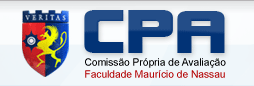 ParâmetrosConceito GeralAs suas necessidades profissionais foram atendidas através do conhecimento adquirido ao decorrer curso?4,00Qual o seu grau de satisfação com o curso?4,10Você está satisfeito com os métodos de avaliação do conhecimento realizadas na instituição (Ex.: Av.1, Av.2, 2ª chamada, prova final etc.)?4,00Foram oferecidas oportunidades para o estudante participar de Projetos de Iniciação Científica e de atividades que estimulam a investigação acadêmica?3,80Como você avalia as ações de responsabilidade e inclusão social da instituição na comunidade. (Ex.: Trote Legal, Faculdade na Comunidade, Cursos Capacita etc)?4,43Como você avalia o serviço da ouvidoria da instituição para os alunos?3,35Como você avalia a preferência do mercado de trabalho na contratação de alunos da instituição?3,53Como você avalia os seus professores de forma global, considerando aspectos relacionados à qualidade do desempenho da função e disponibilidade para atendimentos?4,25Como você avalia os funcionários da biblioteca de forma global, considerando aspectos relacionados à qualidade do desempenho da função e disponibilidade para atendimentos?3,93Como você avalia a atuação do seu Coordenador de Curso?4,35Como você avalia a participação dos líderes de turma nas decisões, solicitações, reclamações da turma?3,32Como você avalia a infraestrutura das salas de aula da instituição/polo?4,31Como você avalia a infraestrutura das áreas de convivência da instituição/polo?4,33Como você avalia o programa da avaliação institucional?3,89Como você avalia a divulgação dos resultados das Avaliações Institucionais?3,89Como você avalia as atividades desenvolvidas pelo Núcleo de Trabalhabilidade, Emprego e Carreira?4,07Como você avalia as ofertas dos cursos de pós-graduação de acordo com a sua necessidade?3,82Como você avalia o atendimento pedagógico prestado pelo NAE - Núcleo de Atendimento ao Educando?4,00Como você avalia os investimentos da IES em melhorias das instalações físicas?3,85Como você avalia os funcionários do atendimento CRA de forma global, considerando aspectos relacionados à qualidade do desempenho da função e disponibilidade para atendimentos?3,70Como você avalia  os funcionários dos laboratórios de forma global, considerando aspectos relacionados à qualidade do desempenho da função e disponibilidade para atendimentos?3,87Como você avalia o funcionamento do canal de comunicação existente entre a Instituição e os seus alunos, através o Portal Acadêmico?3,84Como você avalia as ações realizadas pós resultados da avaliação institucional?4,00Como você avalia o funcionamento dos canais de comunicação existentes entre a Instituição e a sociedade?3,70Como você avalia a atuação do Diretor(a) / Reitor(a) da instituição no tocante a gestão administrativa da IES?3,94Como você avalia a infraestrutura de acessibilidade na Instituição/polo?4,13Como você avalia a organização e limpeza da instituição/polo?4,64Como você avalia o funcionamento do canal de comunicação CRA, no Portal Acadêmico, entre a Instituição e os seus alunos?3,83Como você avalia a infraestrutura dos laboratórios de informática da instituição/polo?4,08Como você avalia a infraestrutura dos laboratórios de aulas práticas da instituição/polo?3,90Qual o seu grau de satisfação com a metodologia de avaliação das atividades online propostas nas disciplinas?3,80Avalie o suporte disponibilizado ao aluno EAD ou com disciplina on-line (DOL), através do ambiente virtual de aprendizagem (AVA).3,80Avalie a navegabilidade, usabilidade e layout do ambiente virtual de aprendizagem (AVA), para aos aluno EAD ou com disciplina on-line (DOL).4,05Avalie os materiais de aprendizado utilizados nas aulas.4,05Como você avalia a oferta de oportunidades de participação em atividades de responsabilidade social?3,69Avalie a probabilidade de você indicar a IES para outros estudantes.3,79Como você avalia a qualificação dos seus tutores? (Destinada ao aluno EAD ou com disciplina on-line (DOL))4,11Como você avalia a qualificação dos assistentes de suporte no ambiente virtual? (Destinada ao aluno EAD ou com disciplina on-line (DOL))3,95Como você avalia a atuação do Diretor(a) /  Coordenador(a) Acadêmico da instituição no tocante a gestão acadêmica propriamente dita?3,94Como você avalia a infraestrutura das clinicas e núcleo de práticas jurídicas (NPJ) da instituição?4,22Como você avalia a divulgação dos resultados por parte da instituição referentes aos conceitos dos cursos e da instituição, realizados pelo ministério da educação (MEC)?3,87Como você avalia a divulgação dos resultados por parte da instituição referentes aos conceitos dos cursos e da instituição, realizados pelo ministério da educação (MEC)?3,87Como você avalia as atividades desenvolvidas no estágio supervisionado (estágio curricular) se for seu caso?3,70Como você avalia os investimentos da IES em tecnologias e equipamentos?4,00Como você avalia os investimentos da IES nos docentes (contratação de docentes qualificados)?3,85Como você avalia a biblioteca virtual (Pearson) disponível no portal acadêmico para todos os alunos?3,94Como você avalia a Base de Periódicos Acadêmicos (EBSCO) disponível para todos os alunos?4,00Considerando que faz parte da missão de nossa Instituição a formação profissional, considerando as necessidades impostas pela Pandemia do COVID-19, como você avalia sua própria adaptação e disponibilidade para o desenvolvimento de atividades remotas/online3,58Considerando que a comunidade acadêmica foi repentinamente obrigada a migrar para tecnologias digitais para desenvolver o estudo remoto, com relação ao cumprimento do projeto pedagógico e atingimento dos objetivos originais propostos como considera o dese3,74Considerando este período de atividades remotas impostas pelas medidas sanitárias qual seu nível de satisfação quanto a disponibilidade do coordenador de curso para atendimento ao aluno.4,11Conceito Geral3,93